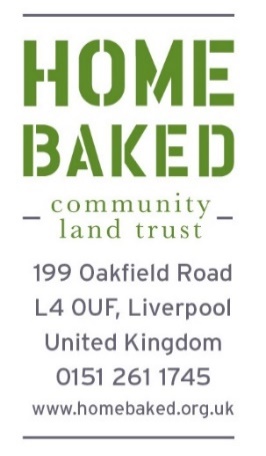 Housing  Application  If you have any questions, please don’t hesitate to contact John McGuigan on 0151 7262200. Please email completed form to John McGuigan at North West Housing (John.McGuigan@nwhousing.org.uk).Do you have any pets:  Yes or NoWhat TypeAre you a smoker:  Yes or NoPlease tell us about your current housing situationAre you living with family:  Yes or NoAre you living with friends:  Yes or NoAre you renting your property:  Yes or NoAre you employed:  Yes or No   Please give detailsAre you self-employed:  Yes or No   Please give detailsAre you unemployed: Yes or No If yes, please provide more informationIs there anything else you want to tell us about your financial situationPlease provide 2 references e.g. an employer or landlord Name, email, phone number, relationship to youName, email, phone number, relationship to youI confirm that the information provided by me is true to the best of my knowledge.  I consent to my information being verified by an external third partyPrint NameSignature								DateFull NameFull NameDate of Birth							Male		FemaleRelationship statusRelationship statusEmail AddressEmail AddressMobile NumberMobile NumberCurrent AddressHow long have you lived here?If less than 3 years, please give previous addressDo you have children who will live with you: Yes or NoPlease give ages if yesIf yes, who is your landlord How long have you lived thereHow much rent do you payWhy are you interested in moving into a property owned by Homebaked CLT?Are you involved in any other community groups or other organisations.  Please tell us what you do?Company name Position Annual Salary Start Date Full or part time Permanent/contractedCompany name Start dateBusiness TypeAnnual IncomeIs there anything else you want to tell us to support your application